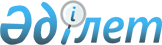 О внесении изменения в постановление Правительства Республики Казахстан от 9 октября 2002 года N 1102
					
			Утративший силу
			
			
		
					Постановление Правительства Республики Казахстан от 19 января 2004 года N 49. Утратило силу - постановлением Правительства РК от 29 октября 2004 г. N 1127 (P041127)

      Правительство Республики Казахстан постановляет:




      1. Внести в 
 постановление 
 Правительства Республики Казахстан от 9 октября 2002 года N 1102 "Вопросы Налогового комитета Министерства финансов Республики Казахстан" (САПП Республики Казахстан, 2002 г., N 33, ст.359) следующее изменение:



      в Положении о Налоговом комитете Министерства финансов Республики Казахстан, утвержденном указанным постановлением:



      в абзаце втором пункта 17 слова "четырех заместителей" заменить словами "пять заместителей, в том числе одного первого".




      2. Настоящее постановление вступает в силу со дня подписания.



      



      

Премьер-Министр




      Республики Казахстан


					© 2012. РГП на ПХВ «Институт законодательства и правовой информации Республики Казахстан» Министерства юстиции Республики Казахстан
				